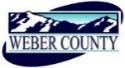 ‘PUBLIC NOTICE is hereby given that the Board of Commissioners of Weber County, Utah will hold a regular commission meeting in the Commission Chambers of the Weber Center, 2380 Washington Boulevard, Ogden, Utah, commencing at 10:00 a.m. on Tuesday, the 20th day of November 2018. The agenda for the meeting consists of the following: A.	Welcome – Commissioner HarveyB. 	Invocation – Carlo MakapugayC.	Pledge of Allegiance – Shelly HalacyD.	Thought of the Day – Commissioner JenkinsE. 	Public Comments (please limit comments to 3 minutes)	F.	Consent Items 1.	Request for approval of warrants #1605-1614 and #434024-434171 in the amount of $1,744,089.18.	2.	Request for approval of purchase orders in the amount of $115,095.61.3.	Request for approval of minutes for the meeting held on November 13, 2018.4.	Request from the Weber County Sheriff’s Office for approval to surplus radios.5.	Request for approval of a Retirement Agreement by and between Weber County and Brett Tonks.G.          Action Items             1.	Request for approval of the 2018 Midterm General Election Canvas.	Presenter: Ryan Cowley2.	Request for approval of a resolution of the County Commissioners of Weber County appointing members to Tourism Tax Advisory Board.	Presenter: Stacy Skeen             3.	Request for approval of a contract by and between Weber County and ReZolution AV for sound and lights for the 2019 HOF Germanfest.	Presenter: Duncan Olsen             4.    	Request for approval of a contract by and between Weber County and the Gruber Family Band for entertainment at the 2019 HOF Germanfest.	Presenter: Duncan Olsen             5.	Request for approval of an amendment to the Local Transportation Funding Agreement by and between Weber County and Harrisville City to establish terms related to the 1100 North Project.	Presenter: Brooke Stewart             6.	Request for discussion and/or action on the Weber Area Council of Government 2018 Weber County Local Transportation Fund Project Priority Recommendations.	Presenter: Brooke Stewart             7.	Request for approval of a contract by and between Weber County and Thomson Reuters/West Publishing to purchase CLEAR investigative Software.	Presenter: Bryan Baron              8.	Request for approval of an Event Lease Agreement for waiver of building rental fees associated with a three-hundred-person competition and reception to be held at the Ogden Eccles Conference Center on March 22, 2019. 	Presenter: Kassi BybeeH.	Commissioner CommentsI.         Adjourn							CERTIFICATE OF POSTINGThe undersigned duly appointed Administrative Assistant in the County Commission Office does hereby certify that the about Notice and Agenda were posted as required by law this 19th day of November 2018._____________________________________________							Shelly HalacyIn compliance with the Americans with Disabilities Act, persons needing auxiliary services for these meetings should call the Weber County Commission Office at 801-399-8406 at least 24 hours prior to the meeting. This meeting is streamed live. To see attached documents online click on highlighted words at: www.co.weber.ut.us/Agenda/index.php For a list of all agendas and attachments: http://www.webercountyutah.gov/Transparency/commission_meetings.php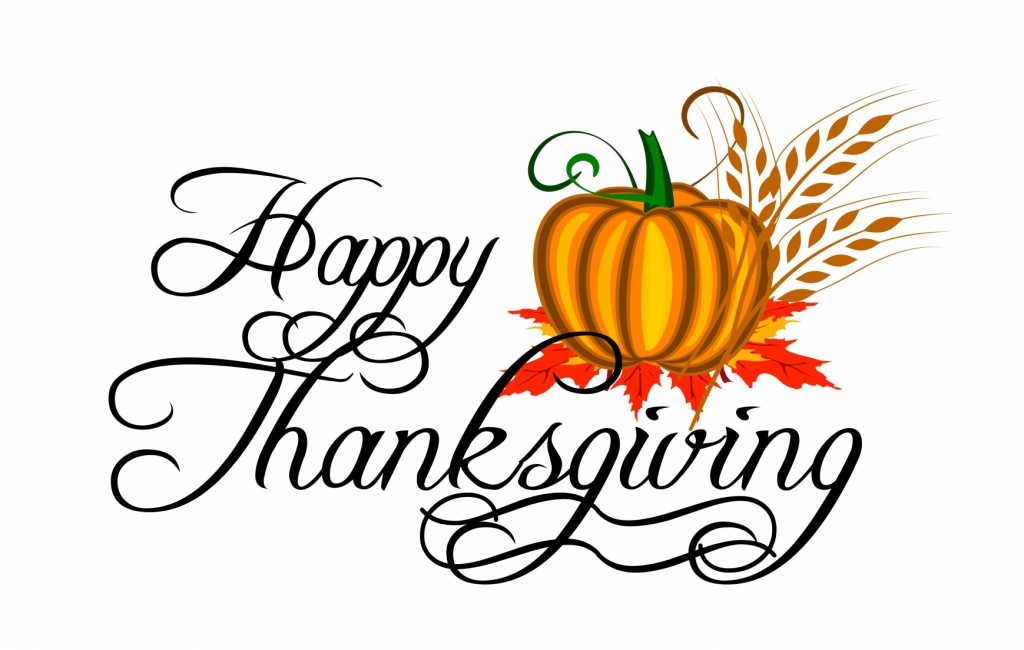 